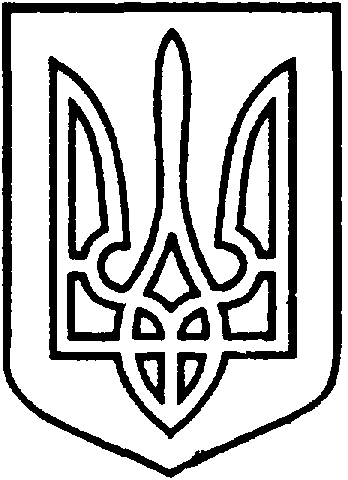 СЄВЄРОДОНЕЦЬКА МІСЬКА ВІЙСЬКОВО-ЦИВІЛЬНА АДМІНІСТРАЦІЯ  СЄВЄРОДОНЕЦЬКОГО РАЙОНУ  ЛУГАНСЬКОЇ  ОБЛАСТІРОЗПОРЯДЖЕННЯкерівника Сєвєродонецької міської  військово-цивільної адміністрації«11» лютого 2022  року                                                              №316/1    Про введення в дію структури та штатного розпису Сєвєродонецької міської військово-цивільної адміністрації Сєвєродонецького району Луганської області Керуючись п.8 ч.3. ст.6 та ч.8 ст.3 Закону України «Про військово-цивільні адміністрації», постановою Кабінету Міністрів України від 09.03.2006р. №268 «Про упорядкування структури та умов оплати працівників апарату органів виконання влади, органів прокуратури, судів та інших органів», наказом Міністерства розвитку економіки, торгівлі та сільського господарства України від 23.03.2021р. №609 «Про умови оплати праці робітників, зайнятих обслуговуванням органів виконавчої влади, місцевого самоврядування та їх виконавчих органів, органів прокуратури, судів та інших органів» та враховуючи розпорядження керівника Сєвєродонецької міської військово-цивільної адміністрації від 02.12.2022р. №2455 «Про скорочення посад заступника начальника Управління освіти Сєвєродонецької міської ВЦА»,зобов’язую:1. Ввести в дію з 01.01.2022р. структуру військово-цивільної адміністрації міста Сєвєродонецьк Луганської області, затверджену командувачем об’єднаних сил генерал-лейтенантом О.Павлюком 31.01.2022р. загальною чисельністю 424 штатних одиниці (додається).*посади, які підлягають заміщенню військово-службовцями військових формувань, осіб рядового і начальницького складу правоохоронних органів згідно Указу Президента України від 23.04.2015р. №237/20152. Ввести в дію з 01.01.2022р. Штатний розпис на 2022 рік Сєвєродонецької міської військово-цивільної адміністрації Сєвєродонецького району Луганської області у кількості 197,5 штатних одиниць, затверджений командувачем об’єднаних сил генерал-лейтенантом О.Павлюком 31.01.2022р. (додається).3. Ввести в дію з 01.02.2022р. Зміни №1 до штатного розпису на 2022 рік Сєвєродонецької міської військово-цивільної адміністрації Сєвєродонецького району Луганської області, затверджені командувачем об’єднаних сил генерал-лейтенантом О.Павлюком 31.01.2022р., у кількості 197,5 штатних одиниць (додається).4. Затвердити з 10.02.2022р. загальну чисельність працівників Сєвєродонецької міської військово-цивільної адміністрації Сєвєродонецького району Луганської області у кількості 422 штатних одиниці. 5. Вважати таким, що втратив чинність з 01.01.2022р. пункт 3 розпорядження керівника Сєвєродонецької міської військово-цивільної адміністрації від 23.09.2021р. №1821 «Про введення в дію штатних розписів Сєвєродонецької  міської  військово-цивільної  адміністрації Сєвєродонецького району Луганської області».6. Дане розпорядження підлягає оприлюдненню.7. Контроль за виконанням даного розпорядження залишаю за собою.Керівник Сєвєродонецької міськоївійськово-цивільної адміністрації  		                   Олександр СТРЮК КерівництвоКерівництвоКерівник військово-цивільної адміністрації1Перший заступник керівника військово-цивільної адміністрації*1Заступник керівника військово-цивільної адміністрації  з питань безпеки та громадського порядку*1Заступник керівника військово-цивільної адміністрації4Всього7Староста7Старший інспектор з питань мобілізаційної підготовки та спеціальної роботи  1Сектор з питань запобігання корупції2Відділ кадрової роботи4Відділ внутрішньої політики та зв’язків з громадськістю5Відділ зі звернень громадян3Відділ бухгалтерського обліку та звітності6Загальний відділ31Організаційний відділ3Відділ з юридичних та правових питань4Відділ внутрішнього контролю та аудиту4Архівний відділ2Відділ  автоматизованих систем управління та технічного облслуговування7Управління економічного розвитку12Управління транспорту8Управління адміністративних послуг32Відділ державного архітектурно-будівельного контролю4Управління землеустрою, містобудування та архітектури18Відділ цивільного захисту, екологічної безпеки та охорони праці4Відділ ведення Державного реєстру виборців5Сектор аграрного розвитку2Відділ господарського забезпечення26,5Підрозділи Сєвєродонецької міської військово-цивільної адміністрації Сєвєродонецького району Луганської області,які мають самостійний балансПідрозділи Сєвєродонецької міської військово-цивільної адміністрації Сєвєродонецького району Луганської області,які мають самостійний балансУправління житлово-комунального господарства26Відділ капітального будівництва7Управління охорони здоров’я5Відділ освіти12Фінансове управління18,5Фонд комунального майна15,5Управління праці та соціального захисту населення129,5Відділ молоді та спорту3Служба у справах дітей7Відділ культури3ВСЬОГО424